Job Description 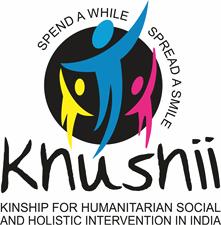 Brief background on Kinship for Humanitarian Social Holistic Intervention in India (KHUSHII) KHUSHII (Kinship for Humanitarian, Social and Holistic Intervention) is a national organization working for the upliftment of underprivileged in both rural and urban areas in India. Since its inception in 2003, the organization has adopted a holistic approach towards empowerment for sustainable development. Thus far, Khushii has touched the lives of 25000+ beneficiaries through 15 projects across 7 states in India. Through its flagship program on Remedial Education, Shikshaantra Plus, Khushii addresses poor infrastructure, low Pupil-Teacher Ratio, low learning levels and greater drop out in government schools. Its ‘Complete School Transformation’ model in collaboration with State Education departments improves lives nationally through support and remedial education, school WASH, sanitation, menstrual hygiene, digital literacy, computer labs, sports and recreation as well as integration of all stakeholders from the communities. Khushii shall be adopting ‘School to Community’ approach in stage two and work on aspects of health, sanitation, gender sensitisation, Urban Slum development as well as women empowerment in the communities surrounding its school interventions.Job Description- Duties and responsibilities  To mobilize corporates and institutions to contribute resources in support of KHUSHII’s objectives and activities.To position KHUSHII among current and potential corporate donors, as the leading child rights organization in India.Devising customized proposals and presentations for corporates Organizing project visits of potential donorsCreating and updating corporate database Analyze present and past data, locate trends, and evolve plans to improve donor servicing, Corporate Marketing operations and resource generationEnsure effective coordination with Programme and other functions as required for exchange of information and work needsDesired SpecificationsSalary Compensation: The salary ranges between 4- 8.5 Lakh  (CTC)Job TitleCorporate PartnershipsDepartmentFund Raising and CommunicationsLocation Delhi ( Head Office)/HyderabadReporting  toHead – Corporate Partnerships Number of Position2 for Assistant Managers ( one Delhi and one in Hyderabad)  and 1 for Manager/Sr. ManagerEssential Desired Education Post Graduate/ MBA specialization in Sales and Marketing Knowledge on NGO sector  is desirable Age25- 30 Years Old Experience 2-3 Years in Sales and Marketing  (Assistant Managers) 3-5 Years (Manager/ Sr. Manager)Experience in NGO Sector is desirable Skills and Knowledge Strong interpersonal skillsStrong negotiation and influencing skillsStrong target / results orientationExcellent communication and presentation skillsExcellent knowledge of Office IT packages: Word,Excel, PowerPoint